Kanton St.Gallen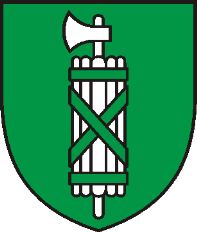 Kanton St.GallenGemeinde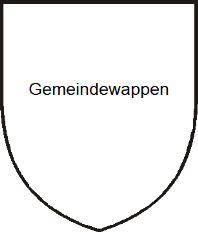 GemeindeBsp.: Ausbau Dorfbach km 0.00 - km 0.00Bsp.: Ausbau Dorfbach km 0.00 - km 0.00Bsp.: Ausbau Dorfbach km 0.00 - km 0.00Bsp.: Ausbau Dorfbach km 0.00 - km 0.00Bsp.: Ausbau Dorfbach km 0.00 - km 0.00Bsp.: Ausbau Dorfbach km 0.00 - km 0.00Bsp.: Ausbau Dorfbach km 0.00 - km 0.00Bsp.: Ausbau Dorfbach km 0.00 - km 0.00Naturgefahrenanalyse nach MassnahmenNaturgefahrenanalyse nach MassnahmenNaturgefahrenanalyse nach MassnahmenNaturgefahrenanalyse nach MassnahmenNaturgefahrenanalyse nach MassnahmenNaturgefahrenanalyse nach MassnahmenNaturgefahrenanalyse nach MassnahmenNaturgefahrenanalyse nach MassnahmenGefahrenkarte nach Massnahmen1:5'000Gefahrenkarte nach Massnahmen1:5'000Gefahrenkarte nach Massnahmen1:5'000GefahrenquellenGefahrenquellenGefahrenquellenGefahrenquellenGefahrenquellenGefahrenkarte nach Massnahmen1:5'000Gefahrenkarte nach Massnahmen1:5'000Gefahrenkarte nach Massnahmen1:5'000NameNameProzessProzessNr.Gefahrenkarte nach Massnahmen1:5'000Gefahrenkarte nach Massnahmen1:5'000Gefahrenkarte nach Massnahmen1:5'000MühlibächliMühlibächliPermanentrutschungPermanentrutschung9999Gefahrenkarte nach Massnahmen1:5'000Gefahrenkarte nach Massnahmen1:5'000Gefahrenkarte nach Massnahmen1:5'000Gefahrenkarte nach Massnahmen1:5'000Gefahrenkarte nach Massnahmen1:5'000Gefahrenkarte nach Massnahmen1:5'000Gefahrenkarte nach Massnahmen1:5'000Gefahrenkarte nach Massnahmen1:5'000Gefahrenkarte nach Massnahmen1:5'000Erstellt am:15.01.209915.01.2099Erstellt am:15.01.209915.01.2099Auftraggeber:Auftraggeber:Auftraggeber:Projektverfasser:Projektverfasser:Gemeinde MusterdorfGemeinde MusterdorfGemeinde MusterdorfMuster AGMuster AGMuster AGMuster AGMuster AGProjektstandProjektstandProjektstandPrüfvermerkePrüfvermerkePrüfvermerkePrüfvermerkePrüfvermerkeVorprojektBitte entsprechende Zeile des Projektstandes 
hellrot (RGB 255, 153,204) einfärbenBitte entsprechende Zeile des Projektstandes 
hellrot (RGB 255, 153,204) einfärbenInhaltFachstelleFachstelleDatumDatumAuflageprojektAuflageprojektAuflageprojektFachlichAWE, NaturgefahrenAWE, Naturgefahren10.02.209910.02.2099AusgeführtAusgeführtAusgeführtDatenAREG, GeoinformationAREG, Geoinformation25.02.209925.02.2099